جمعيات الدول الأعضاء في الويبوسلسلة الاجتماعات الثامنة والخمسونجنيف، من 24 سبتمبر إلى 2 أكتوبر 2018قائمة الوثائقمن إعداد الأمانةالبند 1 من جدول الأعمال	افتتاح الدورةA/58/INF/1 (معلومات عامة)البند 2 من جدول الأعمال	اعتماد جدول الأعمالA/58/1 Prov.2 (مشروع جدول الأعمال الموحّد)A/58/2 Prov.1 (قائمة الوثائق)البند 3 من جدول الأعمال	انتخاب أعضاء المكتبA/58/INF/2 (أعضاء المكتب)البند 4 من جدول الأعمال	تقرير المدير العام إلى جمعيات الويبويمكن الاطلاع على منشور تقرير المدير العام على الموقع الإلكتروني للويبو.البند 5 من جدول الأعمال	البيانات العامةيمكن الاطلاع على البيانات العامة التي صاغتها الوفود كتابيا على الموقع الإلكتروني للويبو. البند 6 من جدول الأعمال	قبول المراقبينA/58/3 (قبول المراقبين)البند 7 من جدول الأعمال	الموافقة على الاتفاقات المبرمةWO/CC/75/3 (الموافقة على الاتفاقات المبرمة)البند 8 من جدول الأعمال	مشروعات جداول أعمال الدورات العادية لعام 2019A/58/4 (مشروعات جداول أعمال دورات عام 2019 العادية للجمعية العامة للويبو ومؤتمر الويبو وجمعية اتحاد باريس وجمعية اتحاد برن)البند 9 من جدول الأعمال	تكوين لجنة الويبو للتنسيق واللجنتين التنفيذيتين لاتحادي باريس وبرنA/58/7 (تكوين لجنة الويبو للتنسيق واللجنتين التنفيذيتين لاتحادي باريس وبرن)البند 10 من جدول الأعمال	تكوين لجنة البرنامج والميزانيةWO/GA/50/12 (تكوين لجنة البرنامج والميزانية)البند 11 من جدول الأعمال	تقارير عن التدقيق والرقابةWO/GA/50/1 (تقرير اللجنة الاستشارية المستقلة للرقابة)A/58/5 (تقرير مراجع الحسابات الخارجي)WO/GA/50/2 (تقرير مدير شعبة الرقابة الداخلية)A/58/6 (قائمة القرارات التي اعتمدتها لجنة البرنامج والميزانية)البند 12 من جدول الأعمال	تقرير عن لجنة البرنامج والميزانيةA/58/6 (قائمة القرارات التي اعتمدتها لجنة البرنامج والميزانية)البند 13 من جدول الأعمال	فتح مكاتب خارجية جديدة للويبوWO/GA/50/11 (فتح مكاتب خارجية جديدة للويبو خلال الثنائية 2018/19)البند 14 من جدول الأعمال	تقرير عن اللجنة الدائمة المعنية بحق المؤلف والحقوق المجاورةWO/GA/50/3 (تقرير عن اللجنة الدائمة المعنية بحق المؤلف والحقوق المجاورة)البند 15 من جدول الأعمال	تقرير عن اللجنة الدائمة المعنية بقانون البراءاتWO/GA/50/4 (تقرير عن اللجنة الدائمة المعنية بقانون البراءات)البند 16 من جدول الأعمال	تقرير عن اللجنة الدائمة المعنية بقانون العلامات التجارية والتصاميم الصناعية والمؤشرات الجغرافيةWO/GA/50/5 (تقرير عن اللجنة الدائمة المعنية بقانون العلامات التجارية والتصاميم الصناعية والمؤشرات الجغرافية)البند 17 من جدول الأعمال	مسائل تتعلق بالدعوة إلى عقد مؤتمر دبلوماسي لاعتماد معاهدة بشأن قانون التصاميمWO/GA/50/6 (مسائل تتعلق بالدعوة إلى عقد مؤتمر دبلوماسي لاعتماد معاهدة بشأن قانون التصاميم)البند 18 من جدول الأعمال	تقرير عن اللجنة المعنية بالتنمية والملكية الفكرية واستعراض تنفيذ توصيات أجندة التنميةWO/GA/50/7 (تقرير عن اللجنة المعنية بالتنمية والملكية الفكرية واستعراض تنفيذ توصيات أجندة التنمية)البند 19 من جدول الأعمال	تقرير عن اللجنة الحكومية الدولية المعنية بالملكية الفكرية والموارد الوراثية والمعارف التقليدية والفولكلورWO/GA/50/8 Prov. (تقرير عن اللجنة الحكومية الدولية المعنية بالملكية الفكرية والموارد الوراثية والمعارف التقليدية والفولكلور)البند 20 من جدول الأعمال	تقرير عن اللجنة الاستشارية المعنية بالإنفاذWO/GA/50/9 (تقرير عن اللجنة الاستشارية المعنية بالإنفاذ)البند 21 من جدول الأعمال	نظام معاهدة التعاون بشأن البراءاتPCT/A/50/1 (تقرير عن الفريق العامل لمعاهدة التعاون بشأن البراءات)البند 22 من جدول الأعمال	نظام مدريدMM/A/52/1 (تقرير عن قاعدة بيانات نظام مدريد بشأن السلع والخدمات)البند 23 من جدول الأعمال	نظام لاهايH/A/38/1 (يحدّد لاحقا)البند 24 من جدول الأعمال	 نظام لشبونةLI/A/35/1 (تقرير عن الفريق العامل المعني بتطوير نظام لشبونة)LI/A/35/2 (التعديلات المقترح إدخالها على اللائحة التنفيذية المشتركة بين اتفاق لشبونة ووثيقة جنيف لاتفاق لشبونة)البند 25 من جدول الأعمال	مركز الويبو للتحكيم والوساطة، بالإضافة إلى أسماء الحقول WO/GA/50/10 (مركز الويبو للتحكيم والوساطة، بالإضافة إلى أسماء الحقول)البند 26 من جدول الأعمال	معاهدة مراكش لتيسير النفاذ إلى المصنفات المنشورة لفائدة الأشخاص المكفوفين أو معاقي البصر أو ذوي إعاقات أخرى في قراءة المطبوعاتMVT/A/3/1 (وضع معاهدة مراكش)البند 27 من جدول الأعمال	تقارير عن شؤون الموظفينWO/CC/75/INF/1 (التقرير السنوي عن الموارد البشرية)WO/CC/75/1 (انتخاب أعضاء لجنة المعاشات التقاعدية لموظفي الويبو)WO/CC/75/INF/2 (التقرير السنوي لمكتب الأخلاقيات)البند 28 من جدول الأعمال	تعديلات على نظام الموظفين ولائحتهWO/CC/75/2 (تعديلات على نظام الموظفين ولائحته)البند 29 من جدول الأعمال	اعتماد التقرير الموجزالتقرير الموجزالبند 30 من جدول الأعمال	اختتام الدوراتلا شيءقائمة الوثائق بحسب الرقم التسلسلي [نهاية الوثيقة]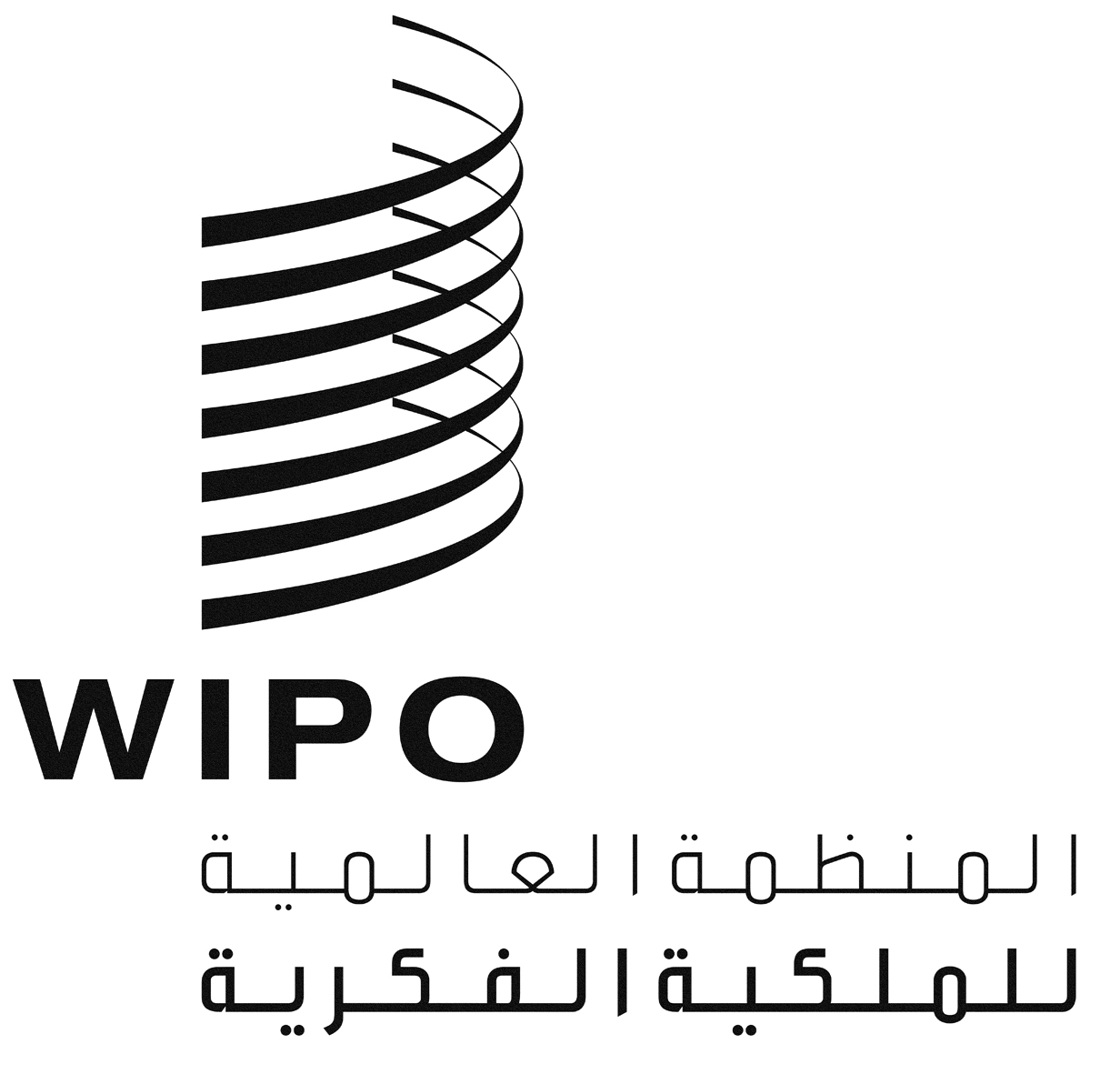 AA/58/2 PROV.1A/58/2 PROV.1A/58/2 PROV.1الأصل: بالإنكليزيةالأصل: بالإنكليزيةالأصل: بالإنكليزيةالتاريخ: 25 يونيو 2018التاريخ: 25 يونيو 2018التاريخ: 25 يونيو 2018الرقم التسلسليالرقم التسلسليعنوان الوثيقةA/58/INF/1A/58/INF/1معلومات عامةA/58/INF/2A/58/INF/2أعضاء المكتبA/58/INF/3 Prov.1A/58/INF/3 Prov.1قائمة مؤقتة بالمشاركين (إ، ف)A/58/1 Prov.2A/58/1 Prov.2جدول الأعمال الموحّدA/58/2 Prov.1A/58/2 Prov.1قائمة الوثائقA/58/3A/58/3قبول المراقبينA/58/4A/58/4مشروعات جداول أعمال دورات عام 2019 العادية للجمعية العامة للويبو ومؤتمر الويبو وجمعية اتحاد باريس وجمعية اتحاد برنA/58/5A/58/5تقرير مراجع الحسابات الخارجيA/58/6A/58/6قائمة القرارات التي اعتمدتها لجنة البرنامج والميزانيةA/58/7A/58/7تكوين لجنة الويبو للتنسيق واللجنتين التنفيذيتين لاتحادي باريس وبرنWO/GA/50/1WO/GA/50/1تقرير اللجنة الاستشارية المستقلة للرقابةWO/GA/50/2WO/GA/50/2التقرير السنوي لمدير شعبة الرقابة الداخليةWO/GA/50/3WO/GA/50/3تقرير عن اللجنة الدائمة المعنية بحق المؤلف والحقوق المجاورةWO/GA/50/4WO/GA/50/4تقرير عن اللجنة الدائمة المعنية بقانون البراءاتWO/GA/50/5WO/GA/50/5تقرير عن اللجنة الدائمة المعنية بقانون العلامات التجارية والتصاميم الصناعية والمؤشرات الجغرافيةWO/GA/50/6WO/GA/50/6بعض المسائل المتعلقة بالدعوة إلى عقد مؤتمر دبلوماسي لاعتماد معاهدة بشأن قانون التصاميمWO/GA/50/7WO/GA/50/7تقرير عن اللجنة المعنية بالتنمية والملكية الفكرية واستعراض تنفيذ توصيات أجندة التنميةWO/GA/50/8 Prov.WO/GA/50/8 Prov.تقرير عن اللجنة الحكومية الدولية المعنية بالملكية الفكرية والموارد الوراثية والمعارف التقليدية والفولكلورWO/GA/50/9WO/GA/50/9تقرير عن اللجنة الاستشارية المعنية بالإنفاذWO/GA/50/10WO/GA/50/10مركز الويبو للتحكيم والوساطة، بالإضافة إلى أسماء الحقول WO/GA/50/11WO/GA/50/11فتح مكاتب خارجية جديدة للويبو خلال الثنائية 2018/19WO/GA/50/12تكوين لجنة البرنامج والميزانيةتكوين لجنة البرنامج والميزانيةWO/CC/75/INF/1التقرير السنوي عن الموارد البشرية التقرير السنوي عن الموارد البشرية WO/CC/75/INF/2التقرير السنوي لمكتب الأخلاقياتالتقرير السنوي لمكتب الأخلاقياتWO/CC/75/1انتخاب أعضاء لجنة المعاشات التقاعدية لموظفي الويبوانتخاب أعضاء لجنة المعاشات التقاعدية لموظفي الويبوWO/CC/75/2تعديلات على نظام الموظفين ولائحتهتعديلات على نظام الموظفين ولائحتهWO/CC/75/3الموافقة على الاتفاقات المبرمةالموافقة على الاتفاقات المبرمةPCT/A/50/1تقرير عن الفريق العامل لمعاهدة التعاون بشأن البراءاتتقرير عن الفريق العامل لمعاهدة التعاون بشأن البراءاتMM/A/52/1تقرير عن قاعدة بيانات نظام مدريد بشأن السلع والخدماتتقرير عن قاعدة بيانات نظام مدريد بشأن السلع والخدماتH/A/38/1يحدّد لا حقايحدّد لا حقاLI/A/35/1LI/A/35/2تقرير عن الفريق العامل المعني بتطوير نظام لشبونةالتعديلات المقترح إدخالها على اللائحة التنفيذية المشتركة بين اتفاق لشبونة ووثيقة جنيف لاتفاق لشبونةتقرير عن الفريق العامل المعني بتطوير نظام لشبونةالتعديلات المقترح إدخالها على اللائحة التنفيذية المشتركة بين اتفاق لشبونة ووثيقة جنيف لاتفاق لشبونةMVT/A/3/1وضع معاهدة مراكشوضع معاهدة مراكش